本手册学院留存即可，本行打印时可自行进行删除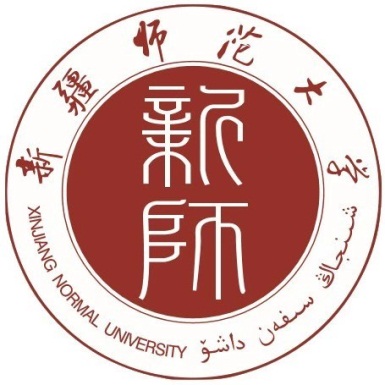 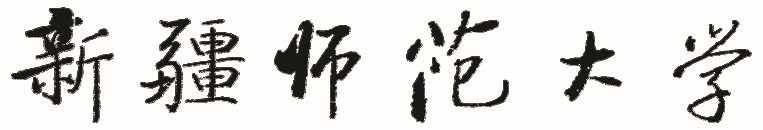 师范生教学技能训练工作手册学    院：                    专业班级：                    姓    名：                    年　　月　　日读 书 报 告名师视频课观课报告    教 案 设 计模拟授课评课记录表模拟授课自评表微课记录表班主任工作和课堂组织活动观摩报告观影报告学号:  书籍名称：作者:出版社：出版时间：内容概述：读书报告：（不少于2000字）（字体为仿宋Gb2312，四号、行间距26磅）书籍名称：作者:出版社：出版时间：内容概述：读书报告：（不少于2000字）（字体为仿宋Gb2312，四号、行间距26磅）远程指导教师评语                     远程指导教师签字：                              年   月  日可选取以下任何一个或几个维度撰写：教师教学、学生学习、课程性质、课堂文化。 （不少于2000字）（编辑时及时删除本行）可选取以下任何一个或几个维度撰写：教师教学、学生学习、课程性质、课堂文化。 （不少于2000字）（编辑时及时删除本行）带队指导教师评语               带队指导教师签字：                              年   月   日学生姓名学生姓名专业班级专业班级所授科目课程名称课程名称所用教材所用教材教材名称：　　　          　  　必、选修　  ，第　　单元　　节，第　　课时教材名称：　　　          　  　必、选修　  ，第　　单元　　节，第　　课时教材名称：　　　          　  　必、选修　  ，第　　单元　　节，第　　课时教材名称：　　　          　  　必、选修　  ，第　　单元　　节，第　　课时教材名称：　　　          　  　必、选修　  ，第　　单元　　节，第　　课时教材名称：　　　          　  　必、选修　  ，第　　单元　　节，第　　课时教材名称：　　　          　  　必、选修　  ，第　　单元　　节，第　　课时自用参考书自用参考书指导教师指导教师教学用具教学用具教学目标教学目标教学重点教学重点教学难点教学难点教学方法教学方法板书设计教学过程及内容远程指导教师意见     远程指导教师签字：                             年   月   日     远程指导教师签字：                             年   月   日     远程指导教师签字：                             年   月   日     远程指导教师签字：                             年   月   日     远程指导教师签字：                             年   月   日     远程指导教师签字：                             年   月   日     远程指导教师签字：                             年   月   日     远程指导教师签字：                             年   月   日     远程指导教师签字：                             年   月   日授课学生专业班级学科课程名称授课平台评课学生教学过程 针对本课的教案设计、教学内容和教学方法等进行记录和评价。针对本课的教案设计、教学内容和教学方法等进行记录和评价。针对本课的教案设计、教学内容和教学方法等进行记录和评价。技术应用针对教师教育教学技术的应用进行记录和评价。针对教师教育教学技术的应用进行记录和评价。针对教师教育教学技术的应用进行记录和评价。评课建议评课建议（不少于300字）。                  评课人签字:                          年  月  日评课建议（不少于300字）。                  评课人签字:                          年  月  日评课建议（不少于300字）。                  评课人签字:                          年  月  日远程指导教师评语               远程指导教师签字 :                        年   月   日               远程指导教师签字 :                        年   月   日               远程指导教师签字 :                        年   月   日授课教师专业班级学科课程名称授课平台授课时间教学过程针对教学思路、课堂组织环节、教学方法、教学效果进行评述。针对教学思路、课堂组织环节、教学方法、教学效果进行评述。针对教学思路、课堂组织环节、教学方法、教学效果进行评述。教学反思                      自评人签字：                           年  月  日                      自评人签字：                           年  月  日                      自评人签字：                           年  月  日远程指导教师评语远程指导教师签字：年  月  日远程指导教师签字：年  月  日远程指导教师签字：年  月  日微课名称微课名称作者作者姓  名性别学院（专业）学院（专业）指导教师指导教师作者作者微课信息微课信息学科/学段年级/上下册微课信息微课信息教材出版社播放时长（分钟）播放时长（分钟）微课简介使用的技术手段、制作软件、选题创意、教学设计方案和课件介绍等。（300字左右）使用的技术手段、制作软件、选题创意、教学设计方案和课件介绍等。（300字左右）使用的技术手段、制作软件、选题创意、教学设计方案和课件介绍等。（300字左右）使用的技术手段、制作软件、选题创意、教学设计方案和课件介绍等。（300字左右）使用的技术手段、制作软件、选题创意、教学设计方案和课件介绍等。（300字左右）使用的技术手段、制作软件、选题创意、教学设计方案和课件介绍等。（300字左右）使用的技术手段、制作软件、选题创意、教学设计方案和课件介绍等。（300字左右）课程难点解决办法教学应用情况教学应用的时间、范围和效果等：教学应用的时间、范围和效果等：教学应用的时间、范围和效果等：教学应用的时间、范围和效果等：教学应用的时间、范围和效果等：教学应用的时间、范围和效果等：教学应用的时间、范围和效果等：远程指导教师评语                                       远程指导教师签字：                                         年  月  日                                              远程指导教师签字：                                         年  月  日                                              远程指导教师签字：                                         年  月  日                                              远程指导教师签字：                                         年  月  日                                              远程指导教师签字：                                         年  月  日                                              远程指导教师签字：                                         年  月  日                                              远程指导教师签字：                                         年  月  日       观摩主题：观摩时间：撰写时间：观摩报告：（字数不少于1500字）观摩主题：观摩时间：撰写时间：观摩报告：（字数不少于1500字）                     学生签字：                                       年    月    日                        学生签字：                                       年    月    日   带队指导教师评语带队指导教师签字：                                       年   月   日                                       影视作品名称：观影时间：内容简介：观影报告：（字数不少于1500字）             学生签字：                                       年    月    日 影视作品名称：观影时间：内容简介：观影报告：（字数不少于1500字）             学生签字：                                       年    月    日 带队指导教师评语带队指导教师签字：                                                    年    月    日